الدرس الأول إعلان وحدة الأصحاب    س1: قم بتلوين حرف (أ):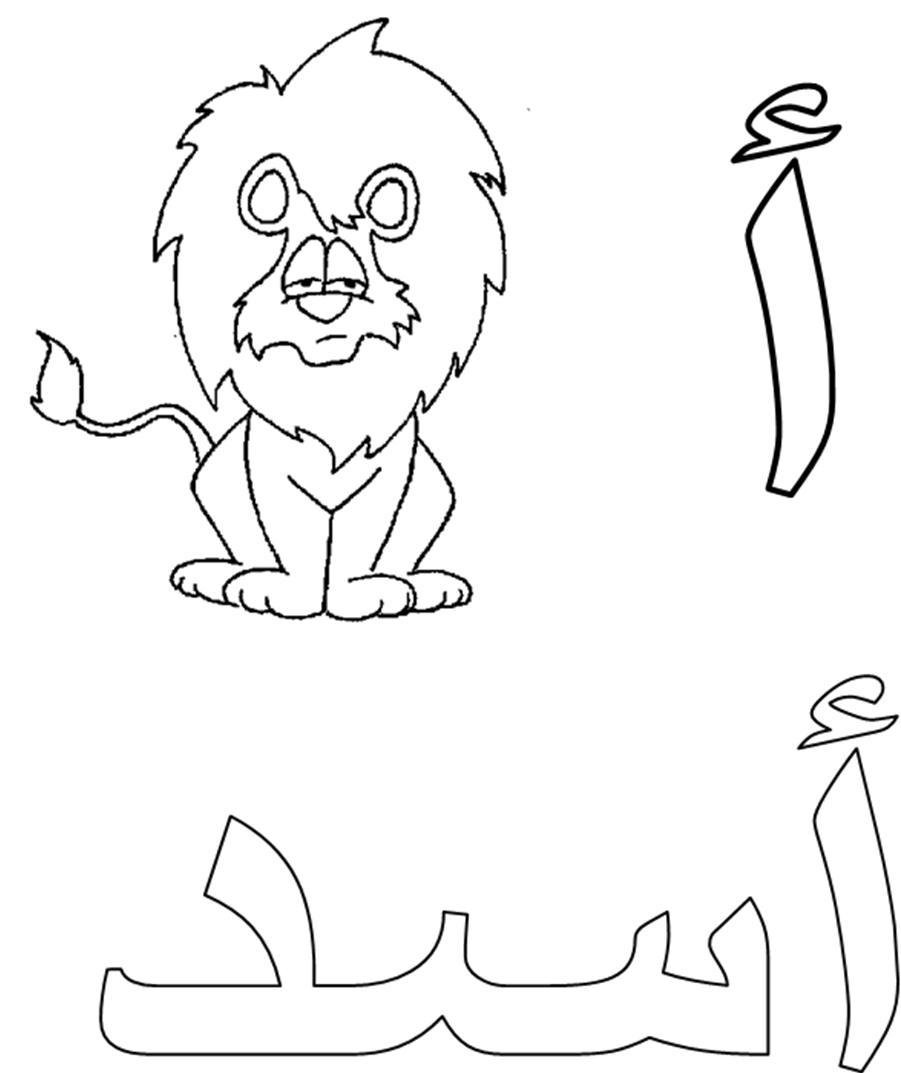  س2: لاحظ حرف (أ) وحاول كتابته بإمساك القلم والتمرير على النقط.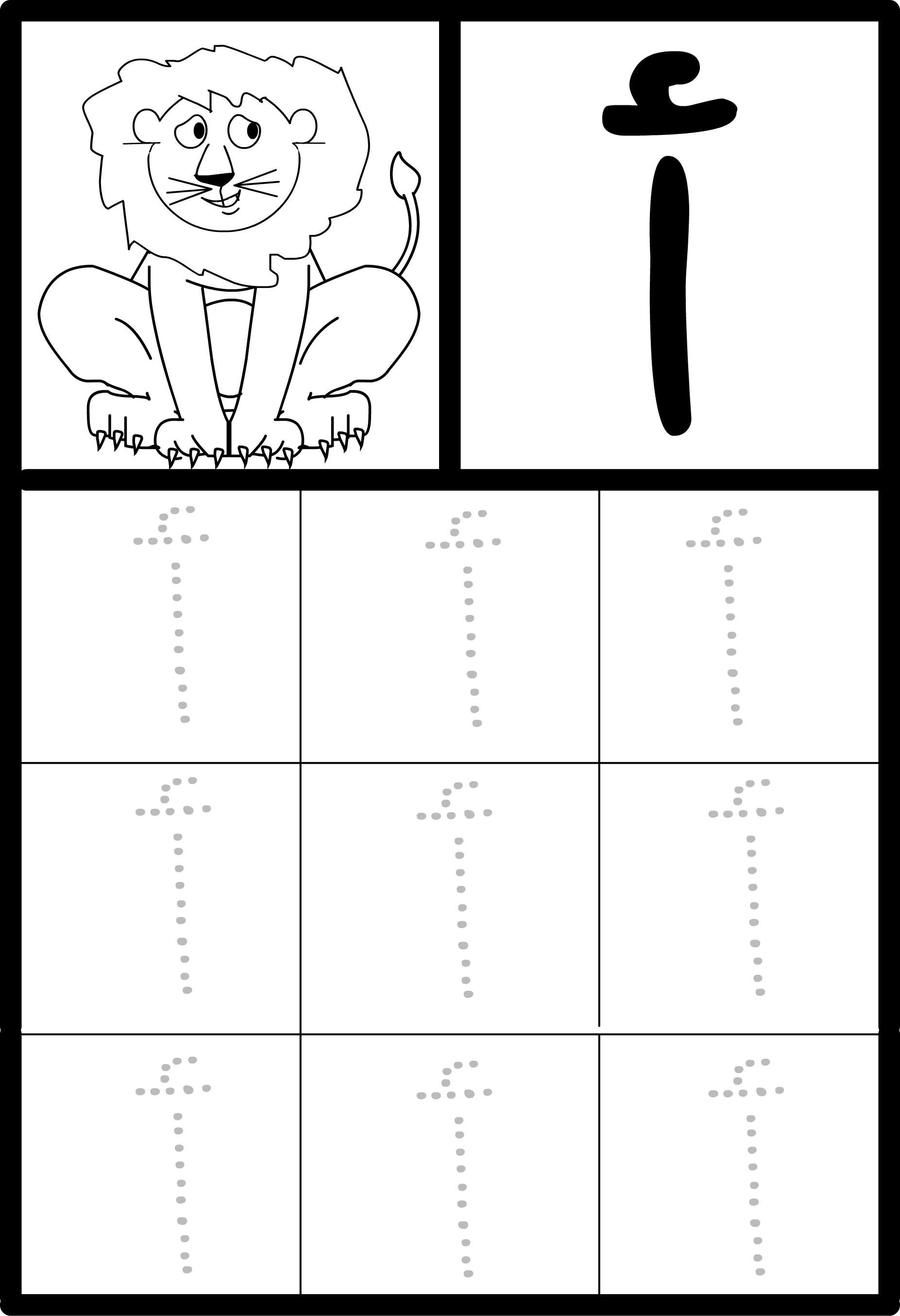  س3: صل كل كلمة بالصورة الصحيحة وحاول نطق الكلمات: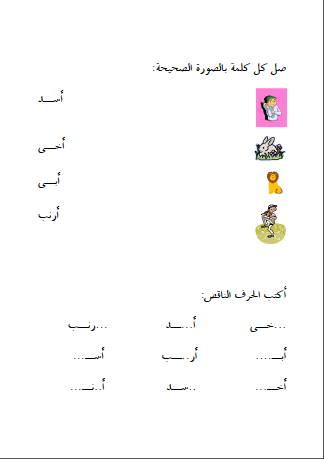  الدرس الثاني أصحاب في الروضة س1: لاحظ حركات حرف الألف وحاول نطق الكلمات.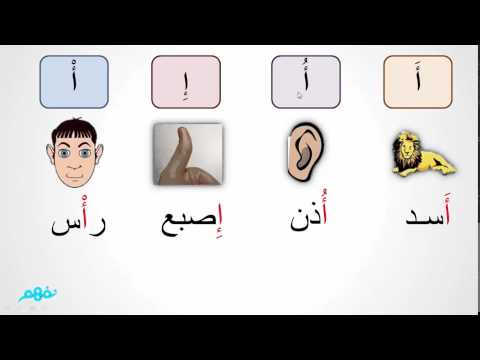  س2: ضع دائرة حول الحرف الصحيح الذي تبدأ به كل كلمة وحاول نطق الكلمات.  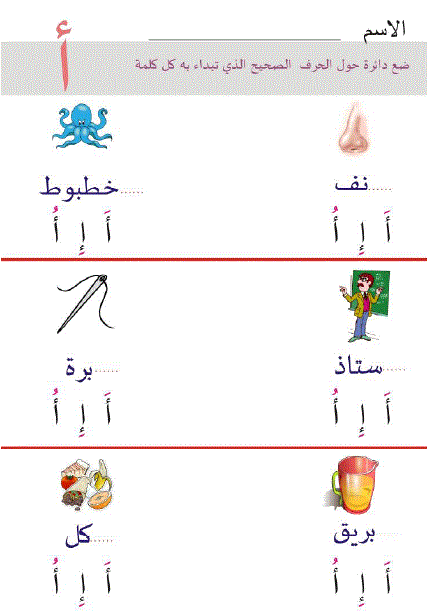  س3: لاحظ حرف الألف ثم اقرأ الكلمات ومرر القلم على النقط.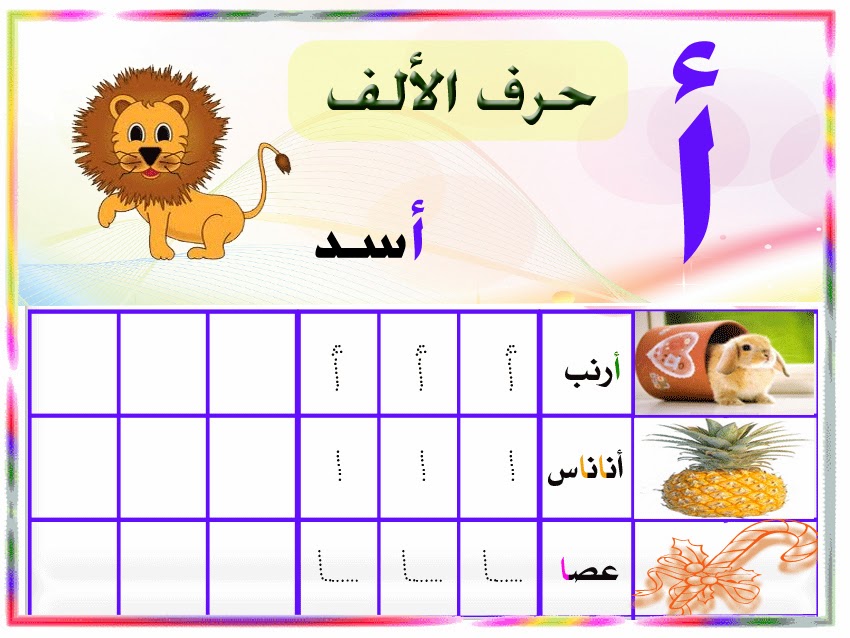  الدرس الثالث أصحاب خارج الروضة س1: لاحظ الرقم واحد (1) وحاول كتابته.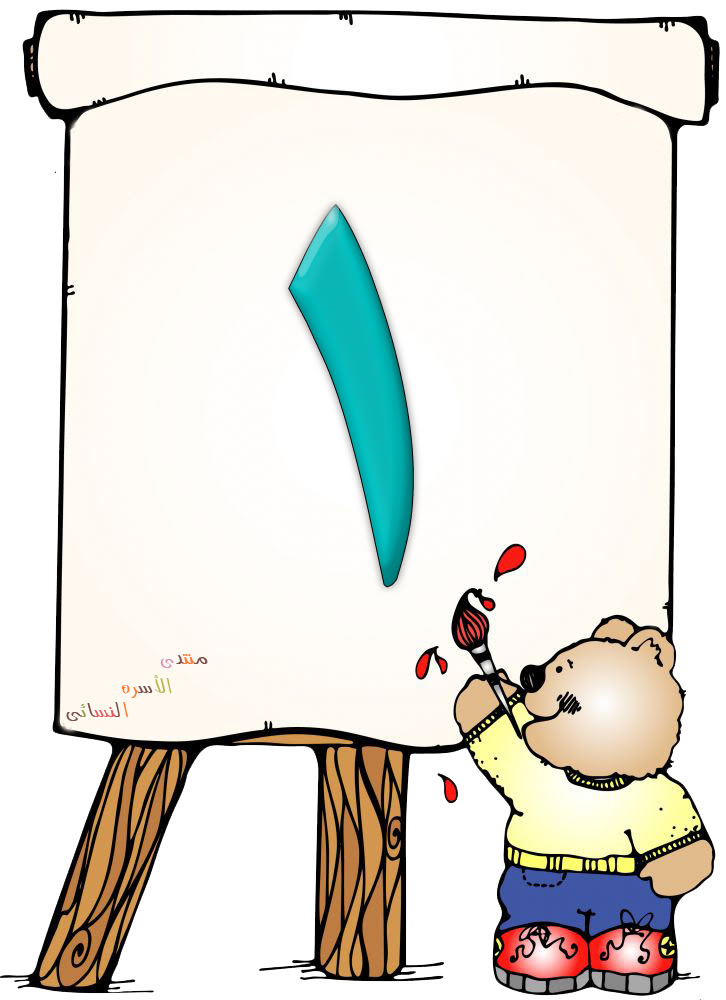 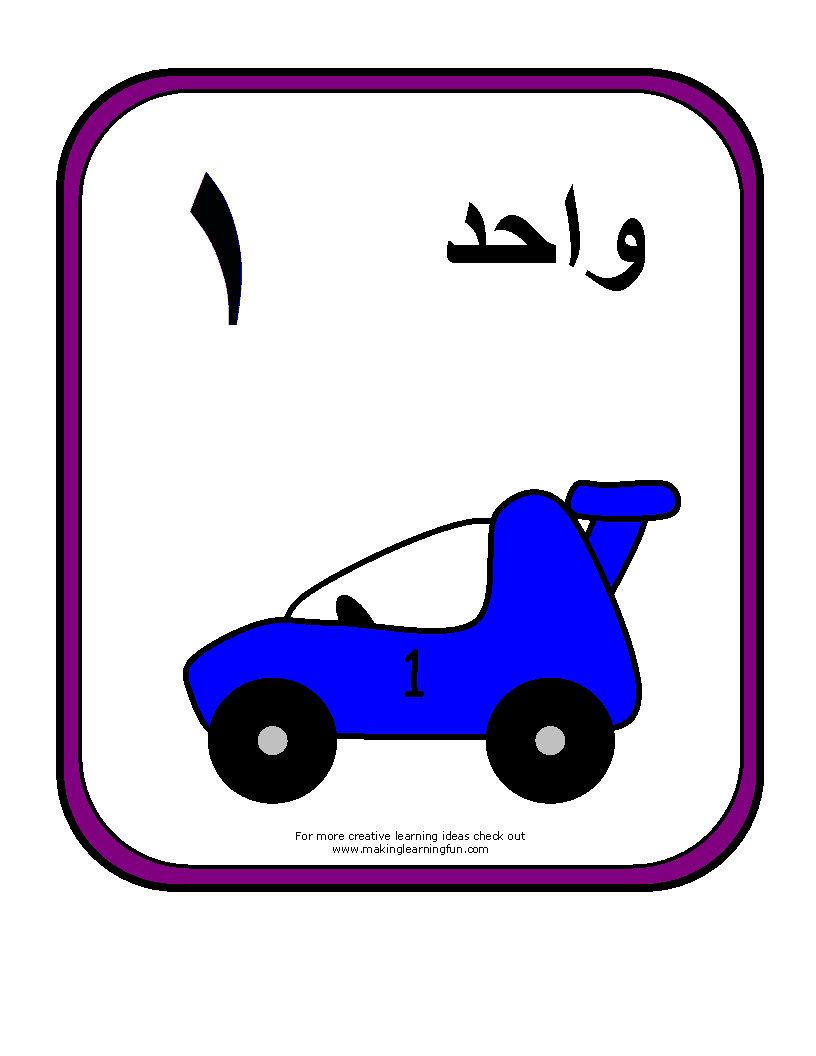  س2: قم بالتمرير على النقط وكتابة الرقم واحد (1) بالحروف مرة، ثم قم بالتمرير مع السهم وكتابة رقم واحد مرة أخرى.														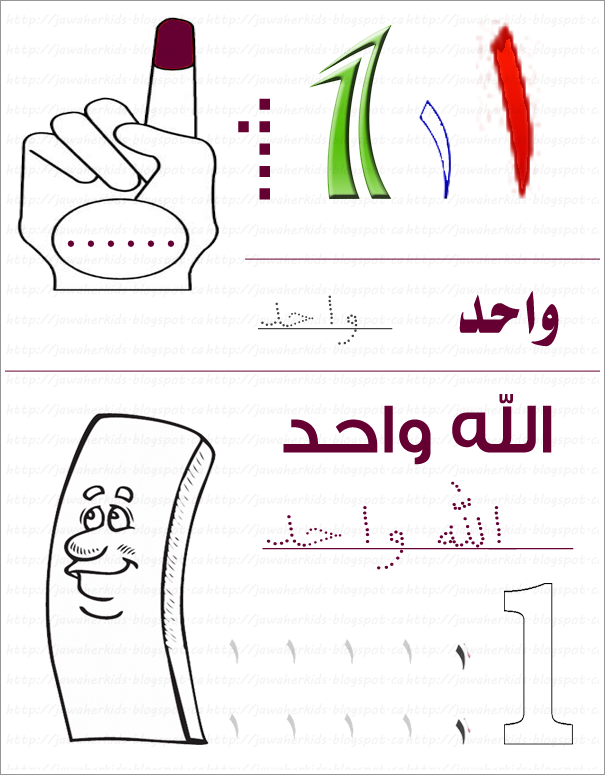 س3: حاول القيام بالعملية الحسابية التالية: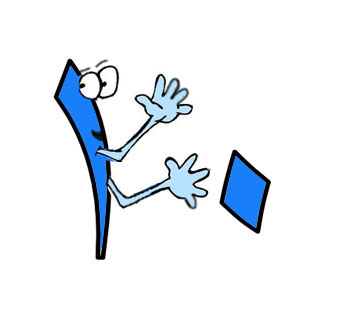 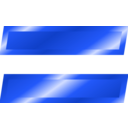 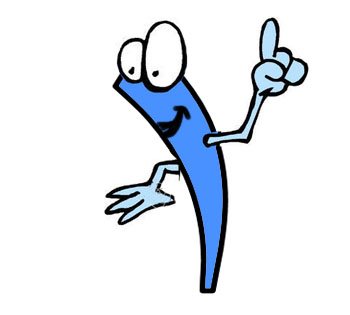 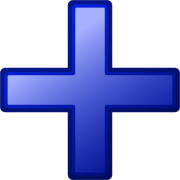 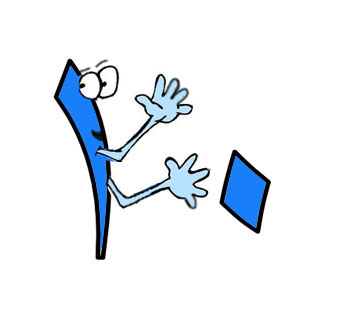 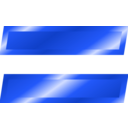 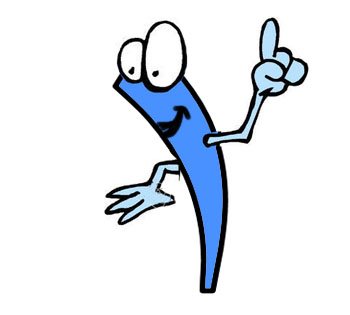 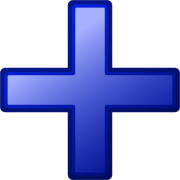  الإجابة:  			الدرس الرابع الصاحب الأول س1: لاحظ حرف الباء ثم قم بالتلوين.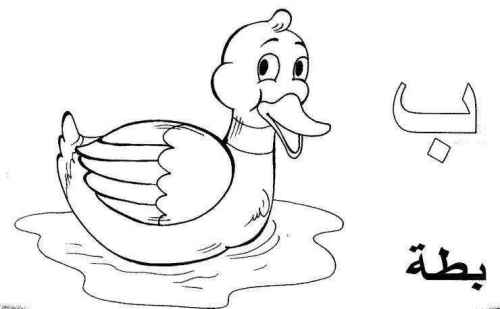  س2: لون واكتب حرف الباء.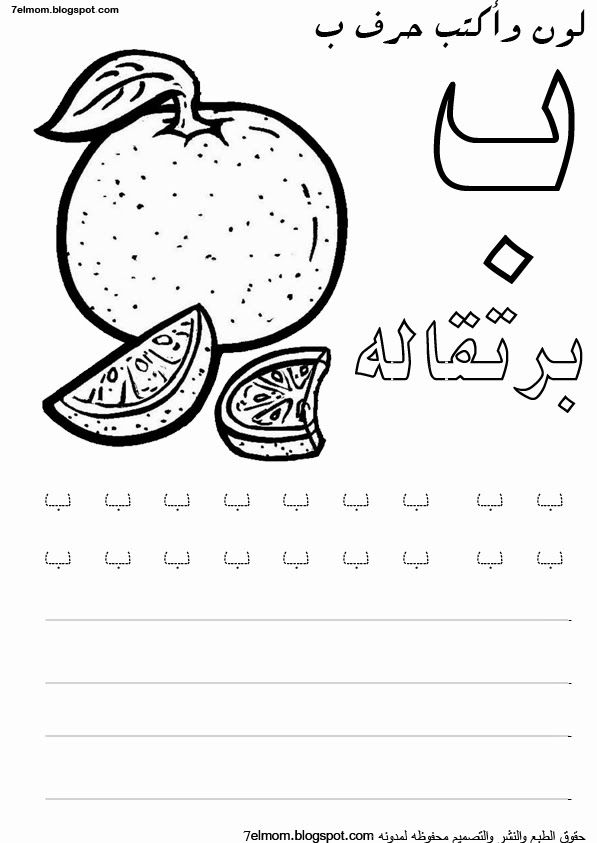 س3: قم بتمرير القلم على النقط وكتابة حرف الباء أول الكلمة ووسط الكلمة وآخر الكلمة ثم حاول نطق الكلمات.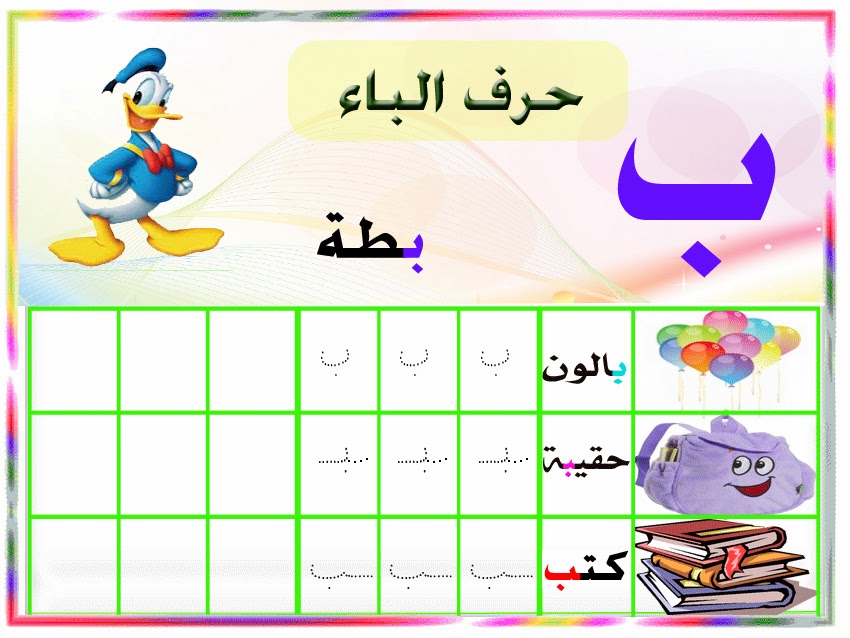 الدرس الخامس مواقف الأصدقاء س1: لاحظ حركات حرف الباء، ثم قم بنطق كل كلمة.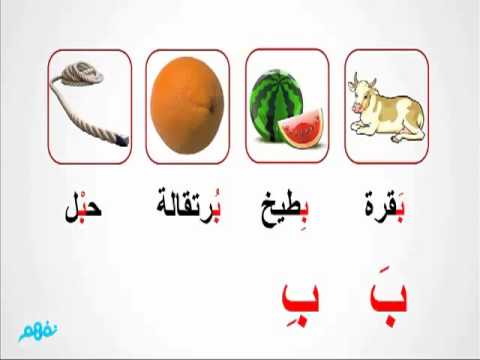  س2: بعد أن تعرفنا على شكل حرف الباء، حاول نطق الكلمات الآتية مع معلمتك: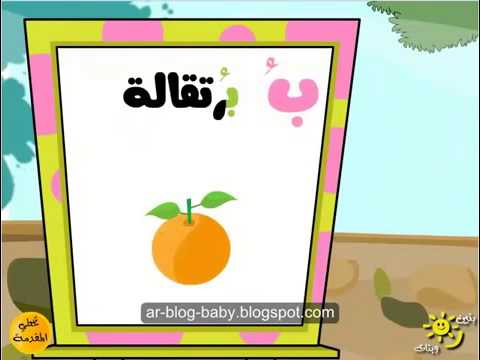 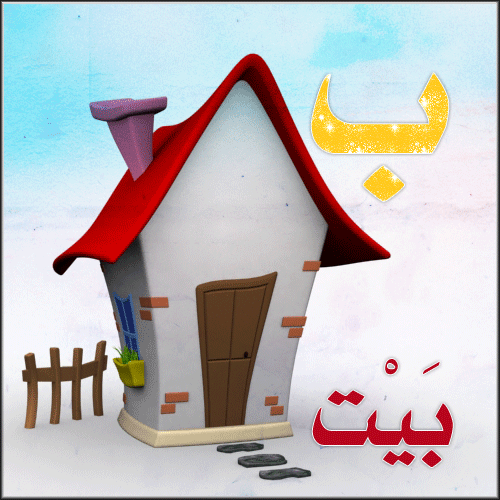 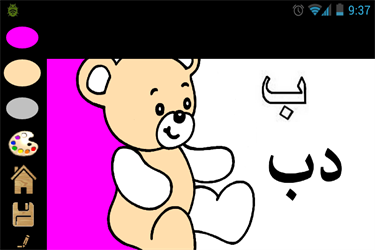 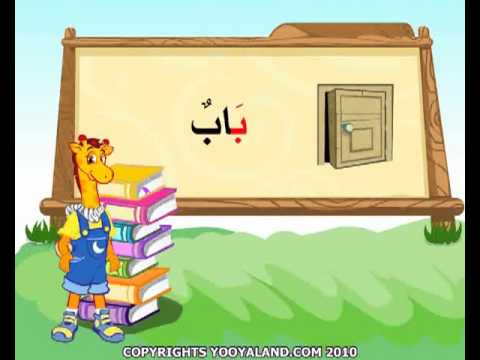 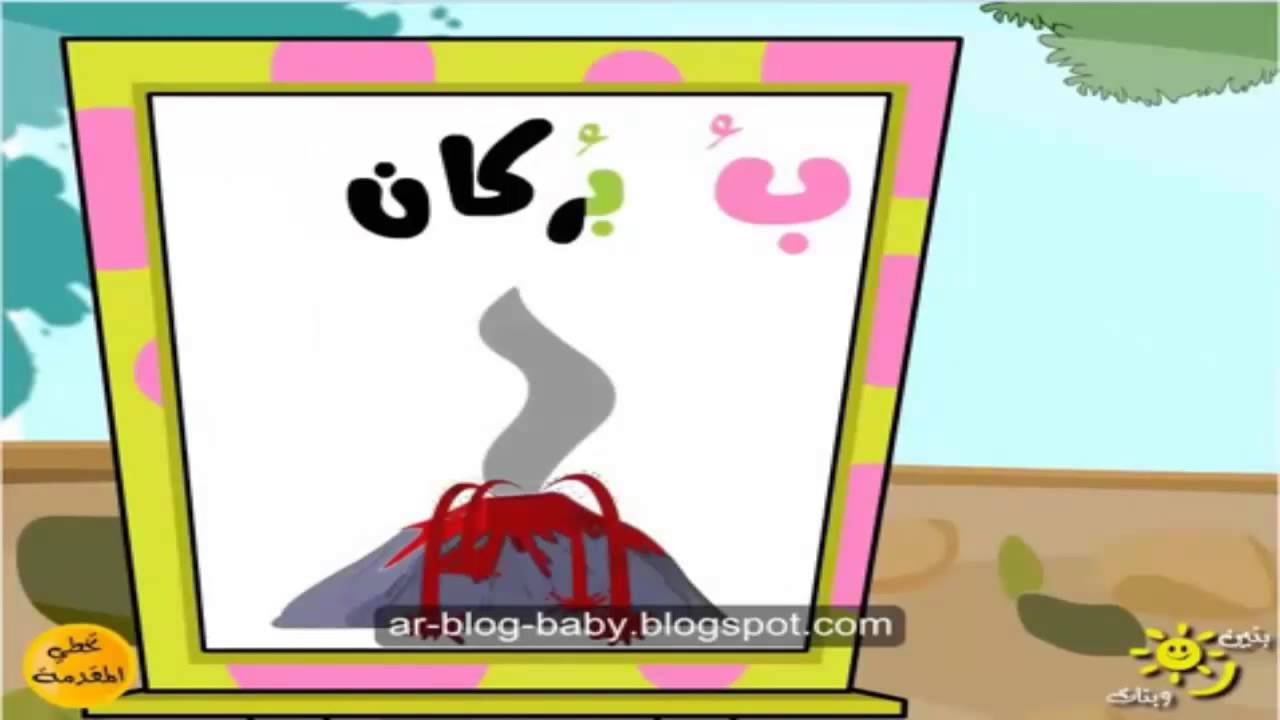 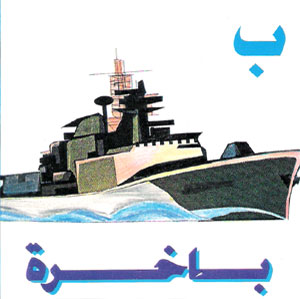 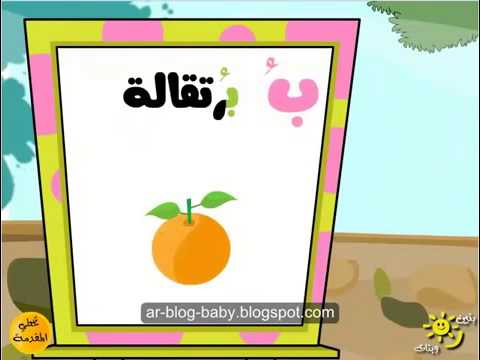 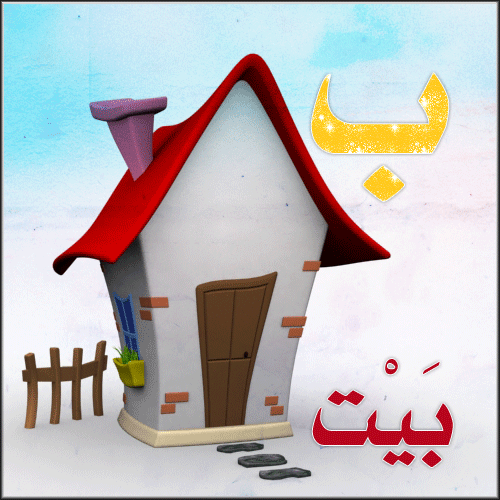 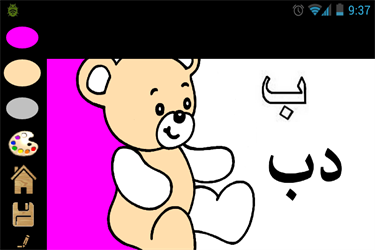 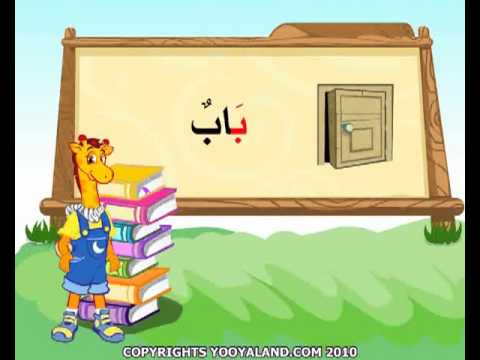 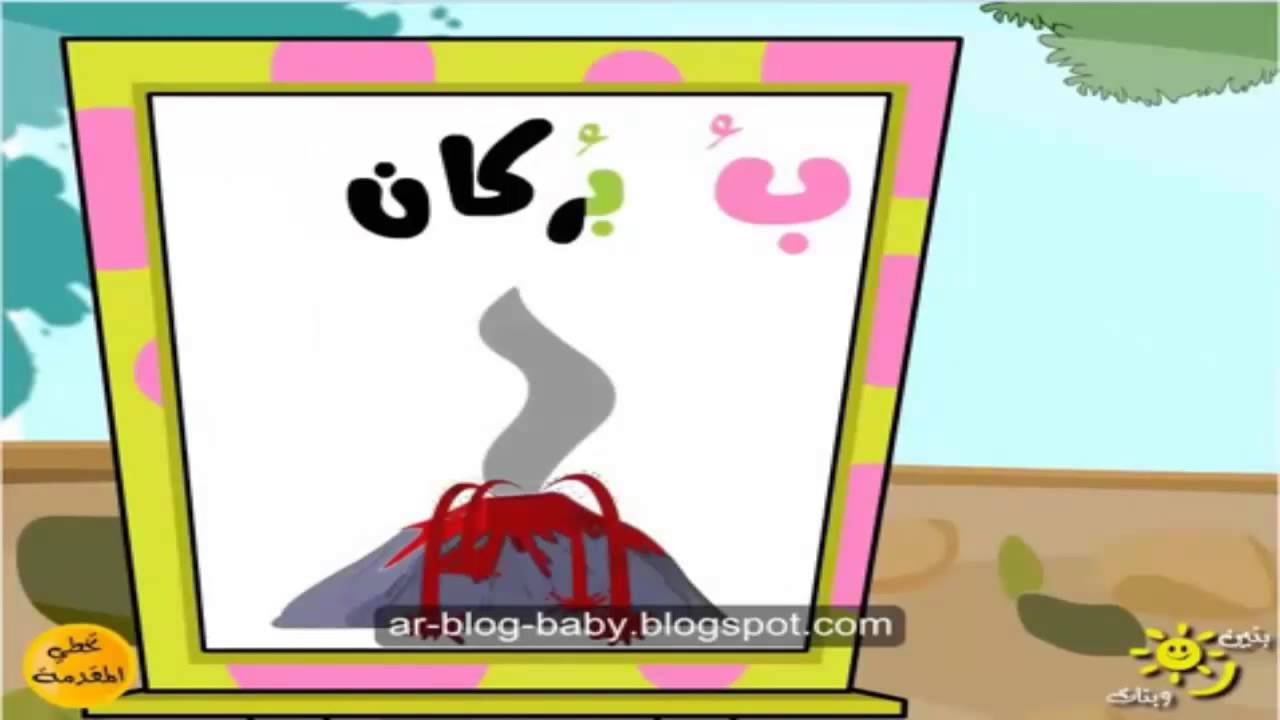 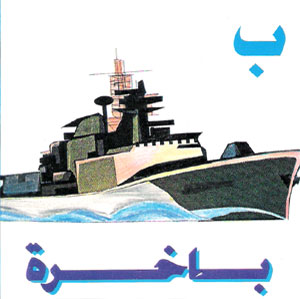 س3: تقرأ المعلمة على الأطفال قصة حرف الباء، ثم يستخرج الأطفال كل كلمة بها حرف باء.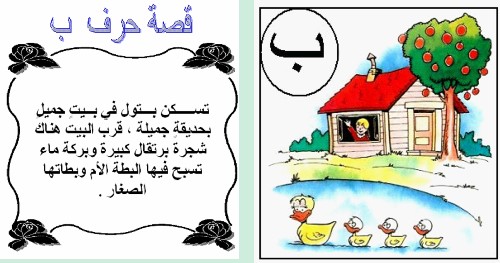 الدرس السادس التعاون بين الأصحاب س1: لاحظ حركات حرف الباء ثم قم بنطقها وكتابتها.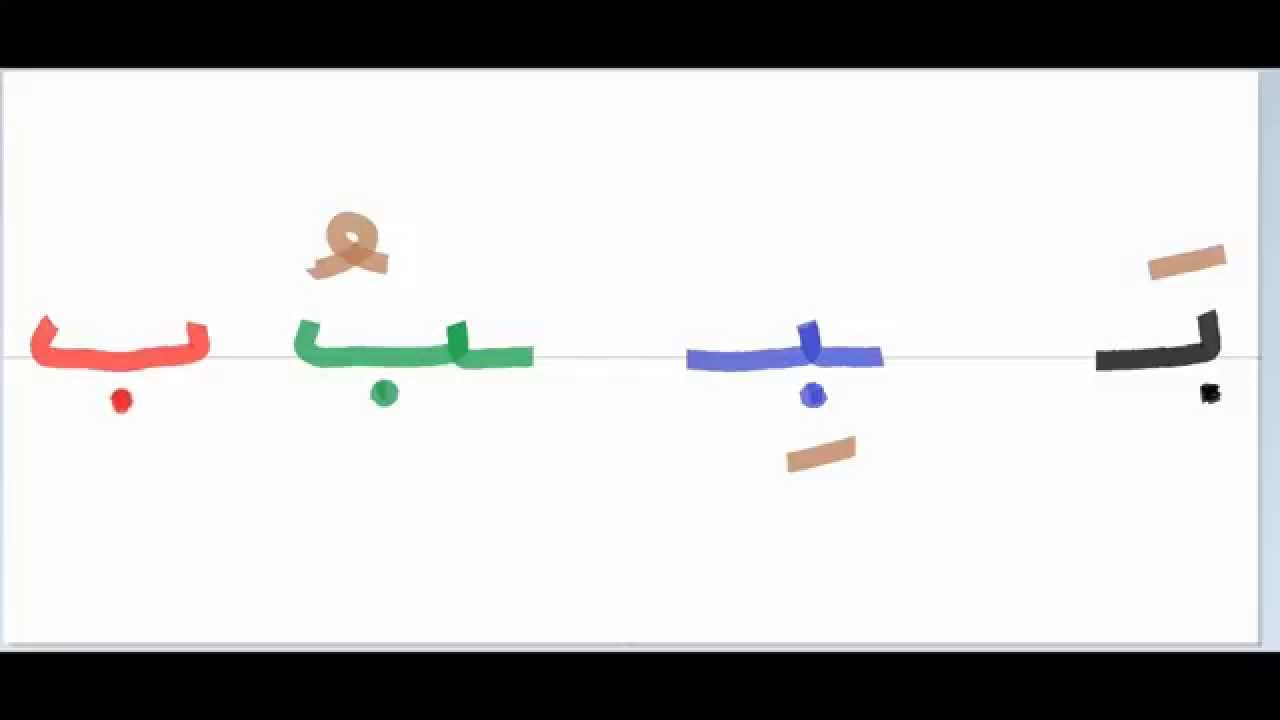 س2: أرسم دائرة حول الحرف (ب) ثم أكتبه: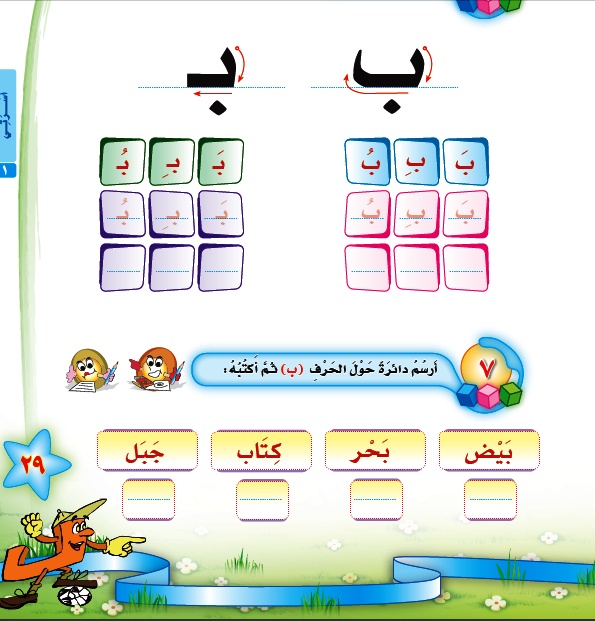  س3: قم بنطق الكلمات التالية: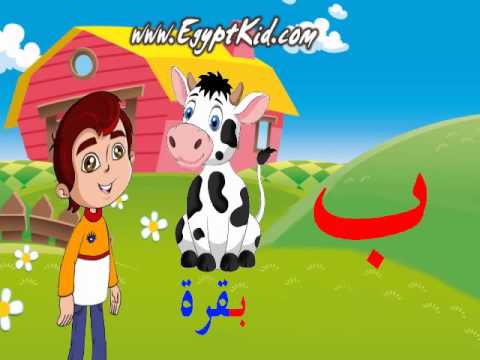 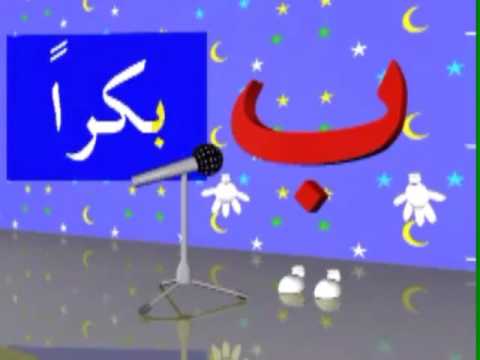 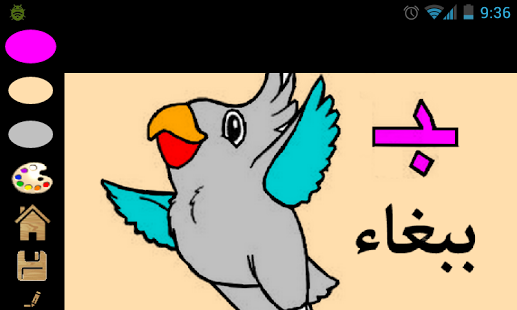 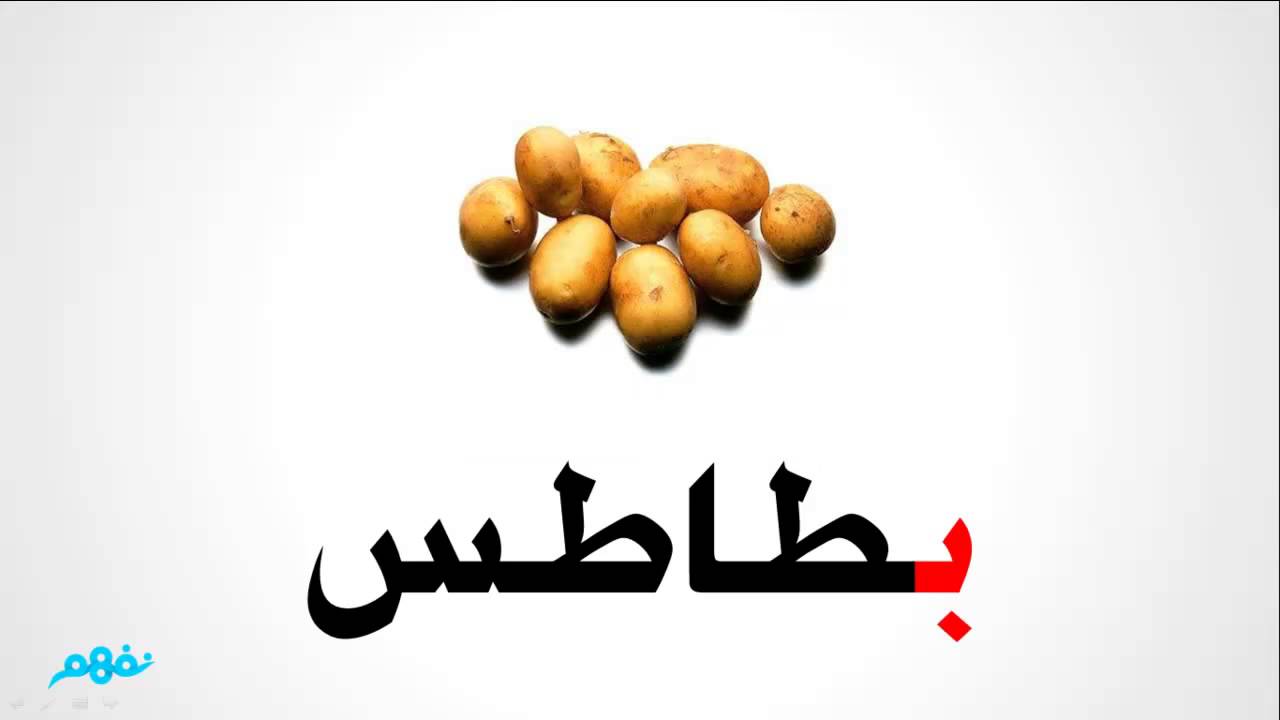 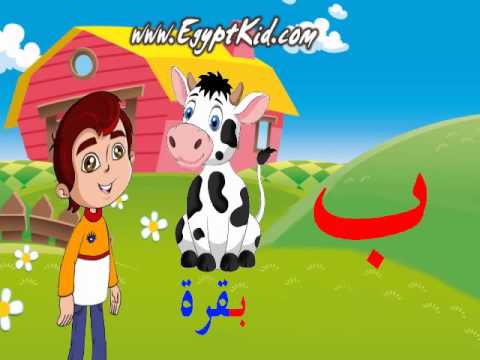 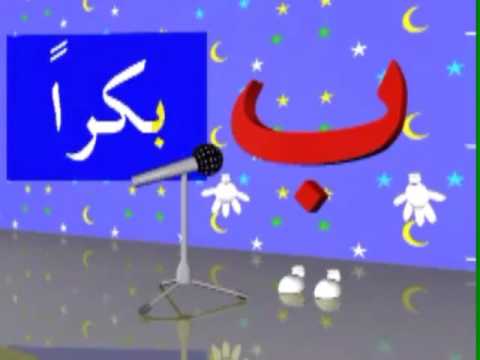 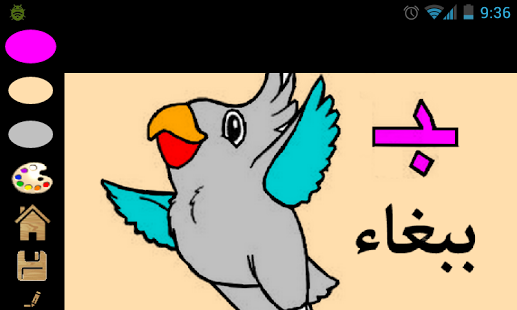 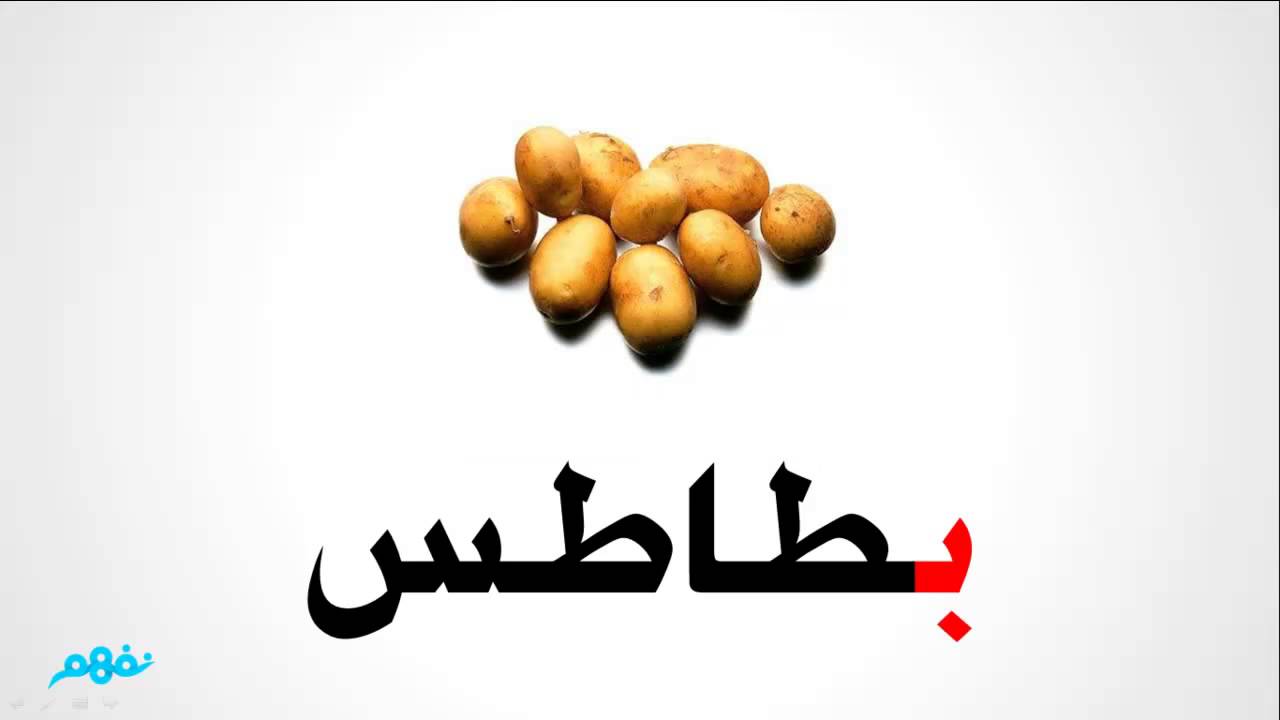 الدرس السابع هدية الأصحاب س1: لاحظ حركات حرف الباء ثم قم بكتابة حرف الباء مرة بالفتح ومرة بالكسر ومرة بالضم: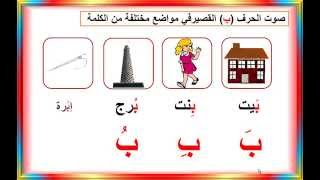 س2: تعلم كيف تكتب حرف الباء: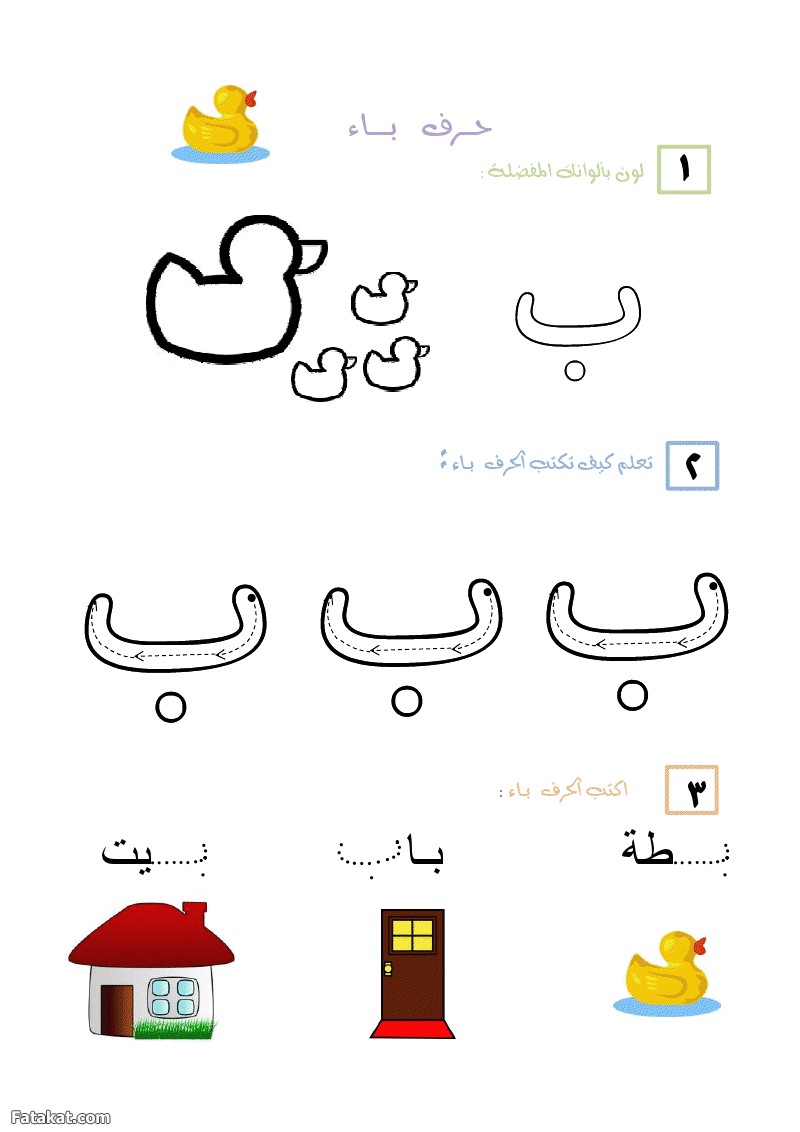  س3: قم بنطق حرف الباء في مواضعه المختلفة، ثم قم بنطق كل كلمة من الكلمات التالية: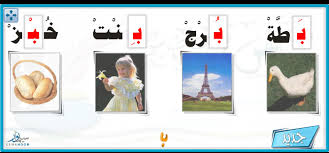 الدرس الثامن صديقي الحيوان س1: تعرف على الرقم اثنان (2) من خلال الصور التالية: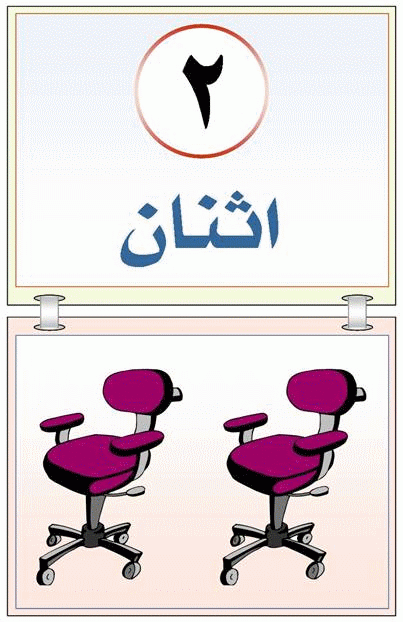 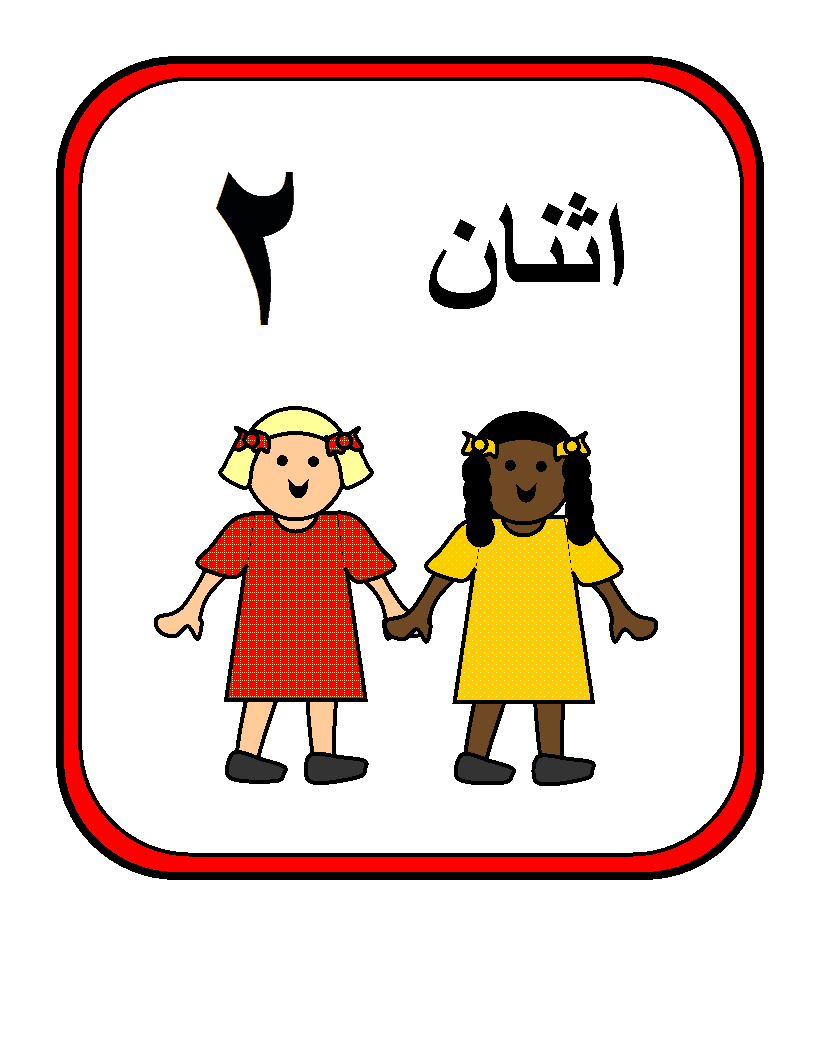 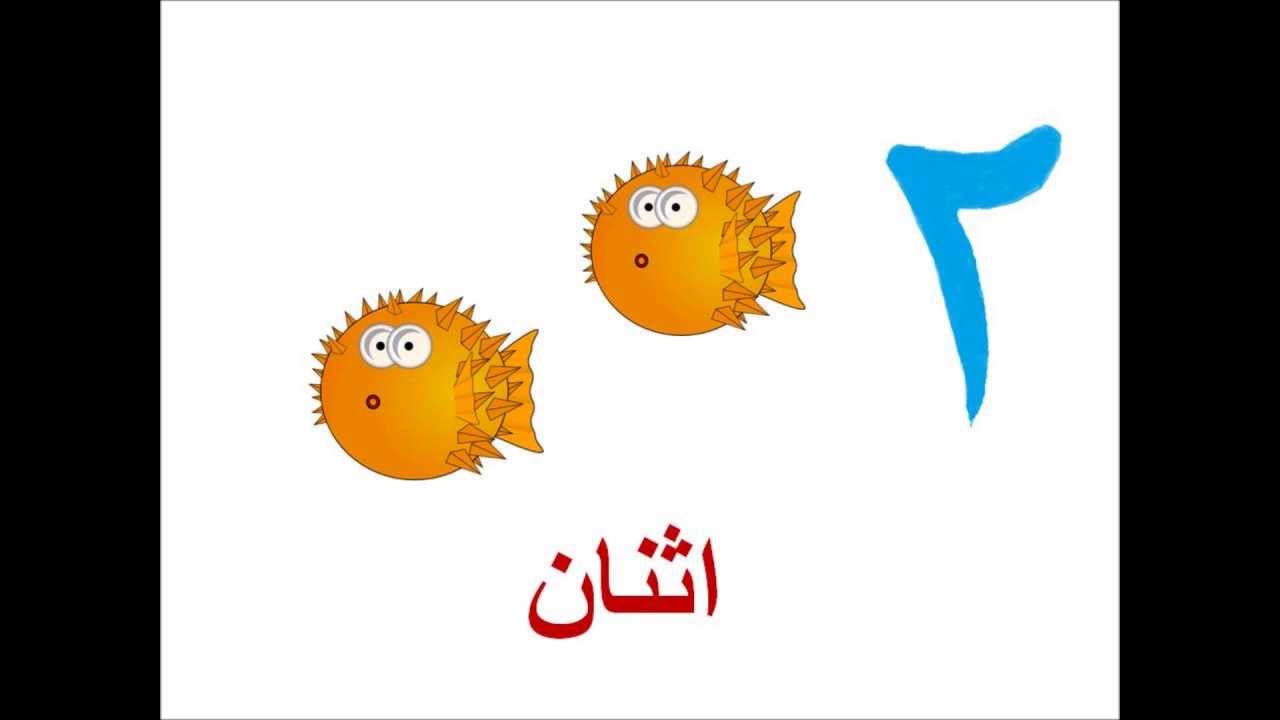 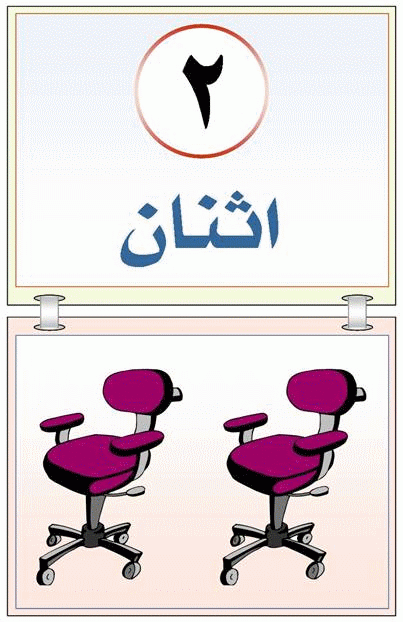 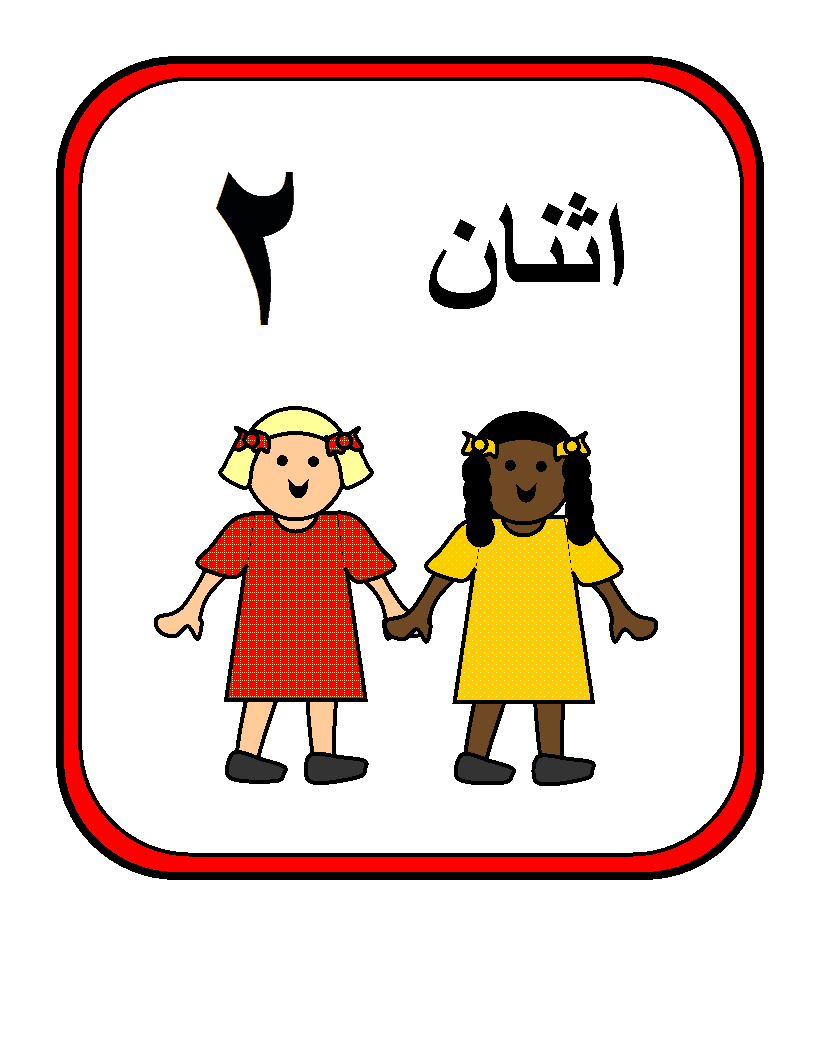 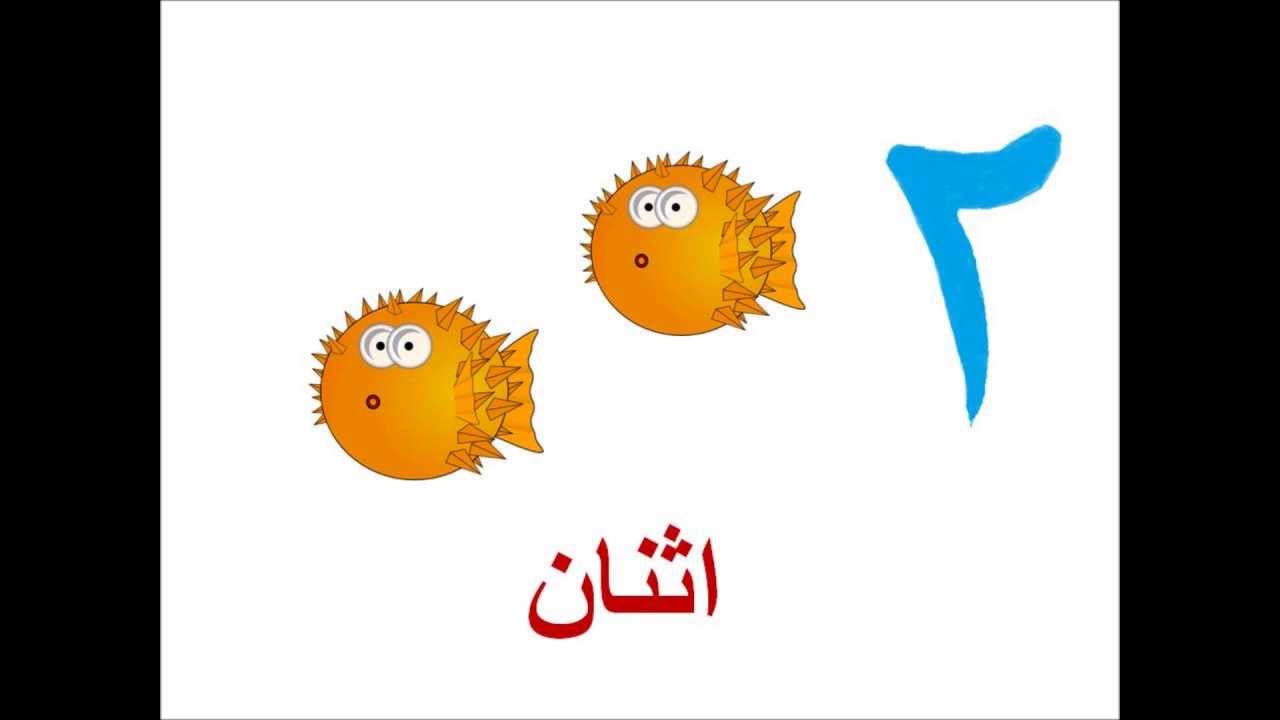 س2: عد، ثم أكتب ولون: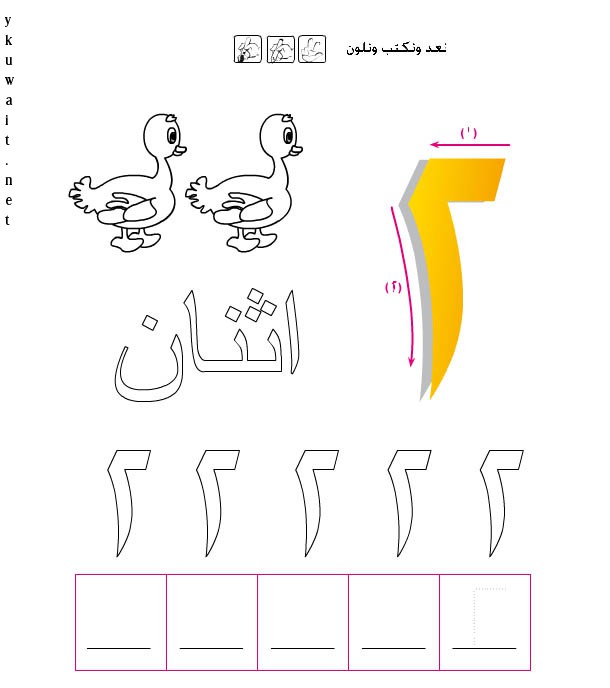 س3: عد وأكتب العدد داخل الدائرة: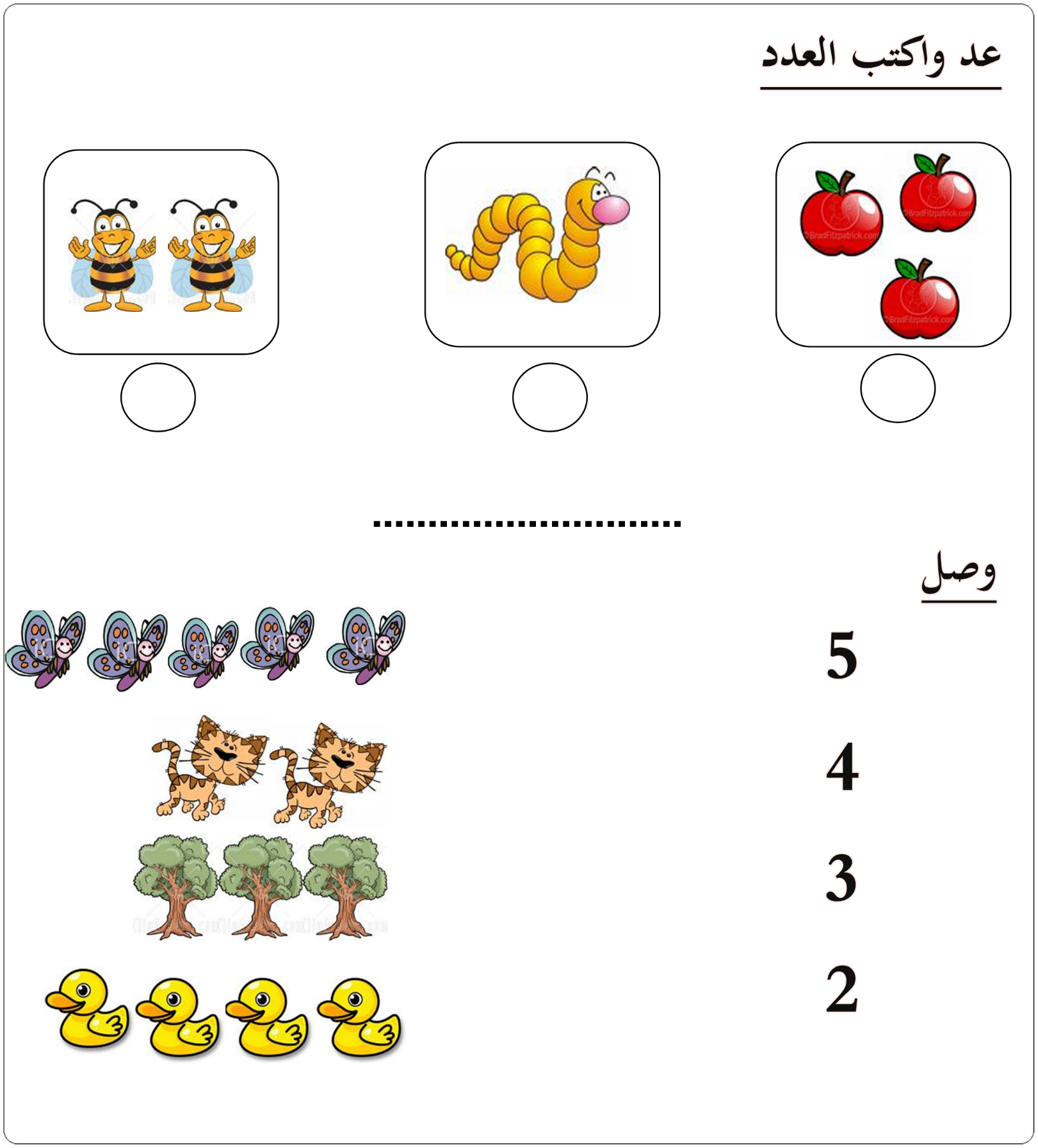 الدرس التاسع صديقي الكتابس1: تعرف على حركات حرف التاء وقم كتابته فى المواضع المختلفة مرة بالفتح ومرة بالكسر ومرة بالضم: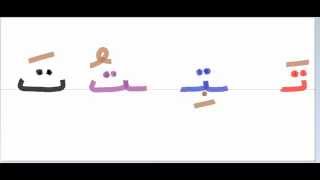 س2: خط بقلمك فوق حرف التاء في بداية الكلمة. ثم لون شبيه هذا التاج بالألوان نفسها.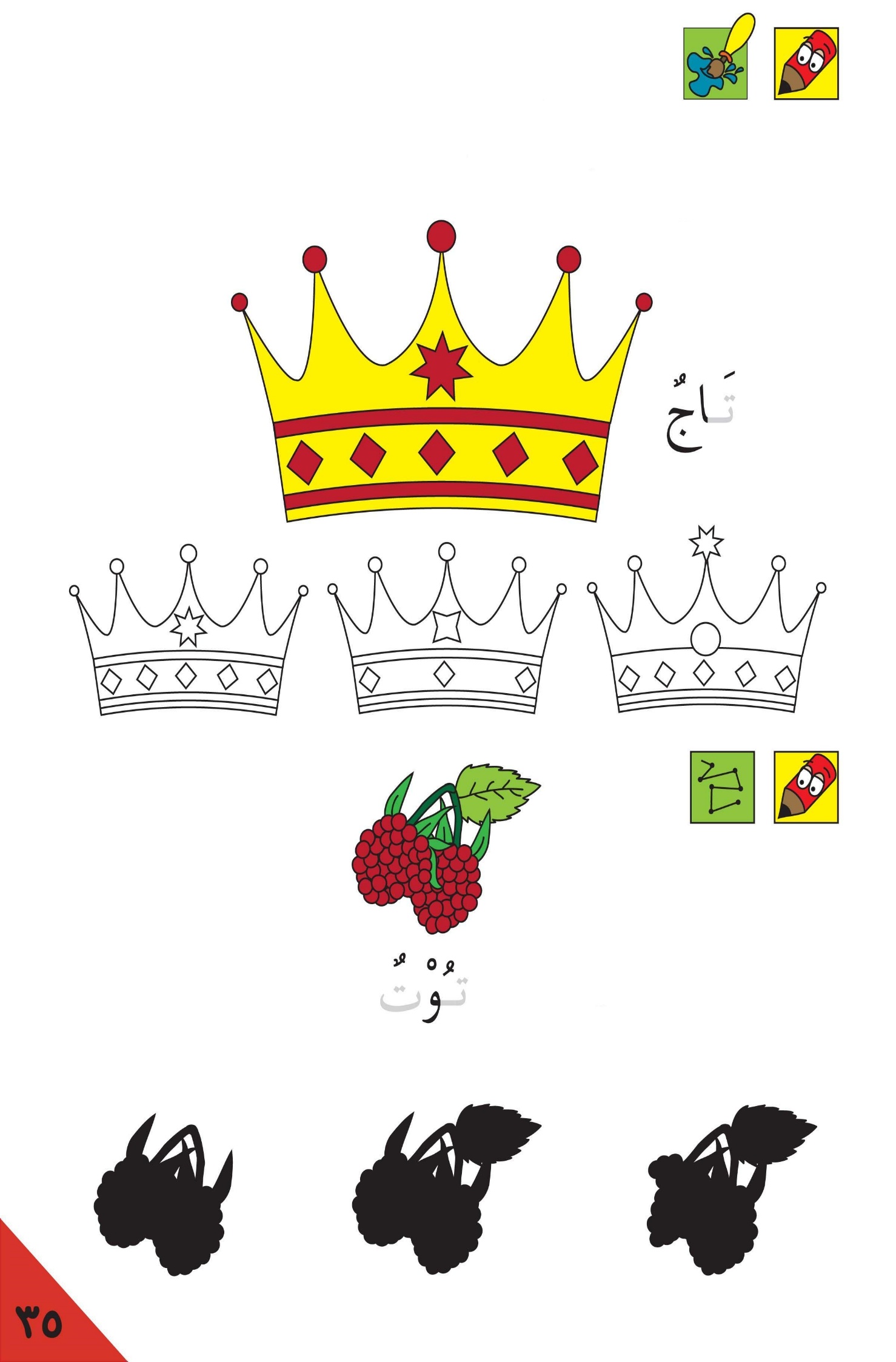 س3: تعرف على أشكال حرف التاء وحاول نطق كل كلمة مع معلمتك.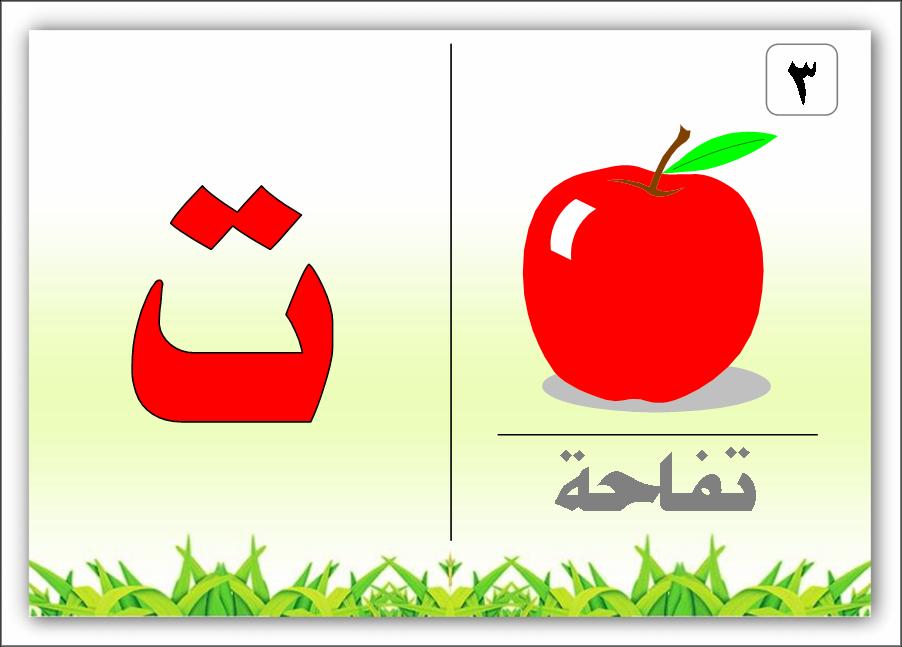 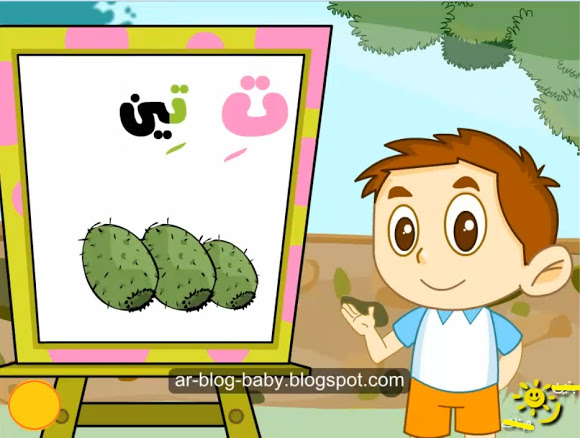 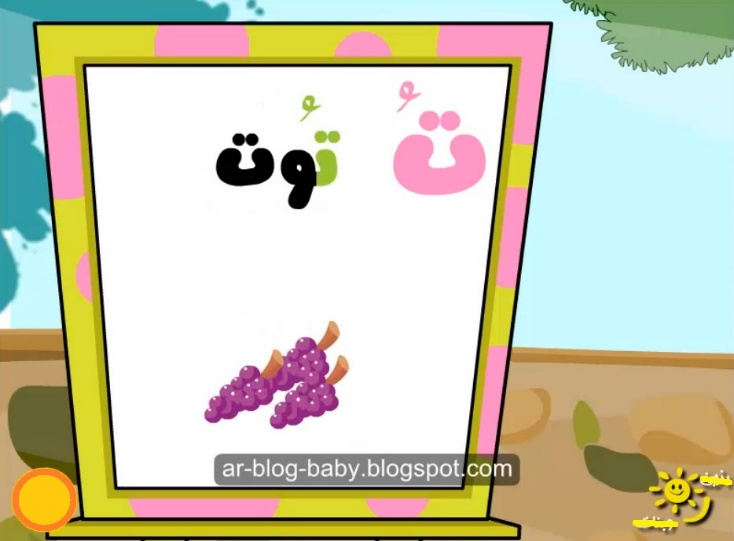 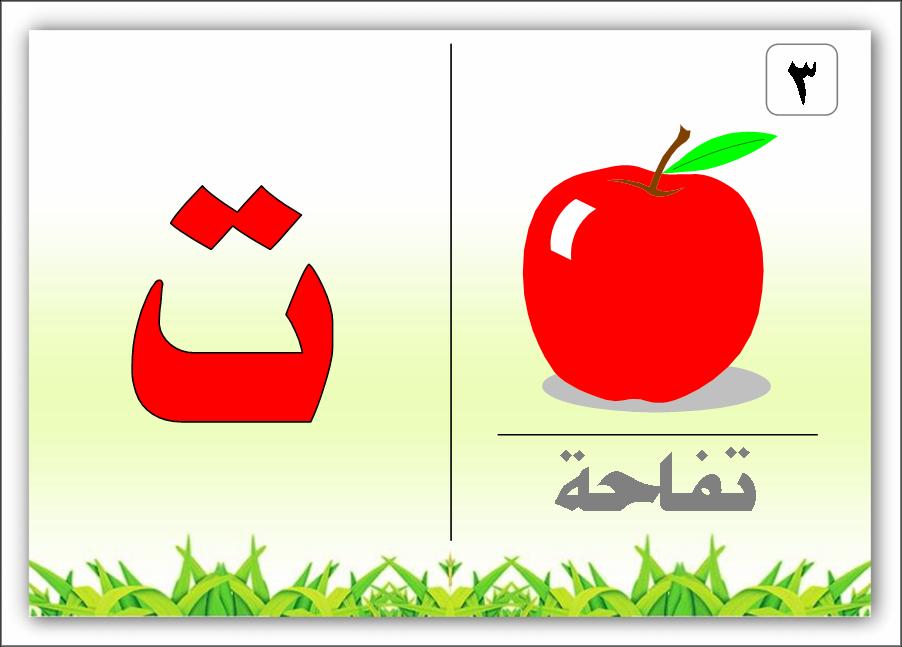 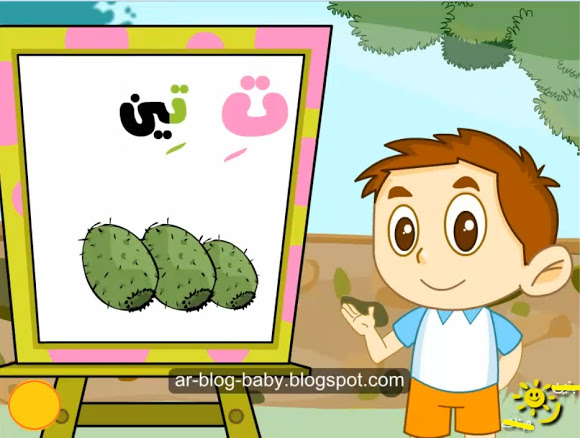 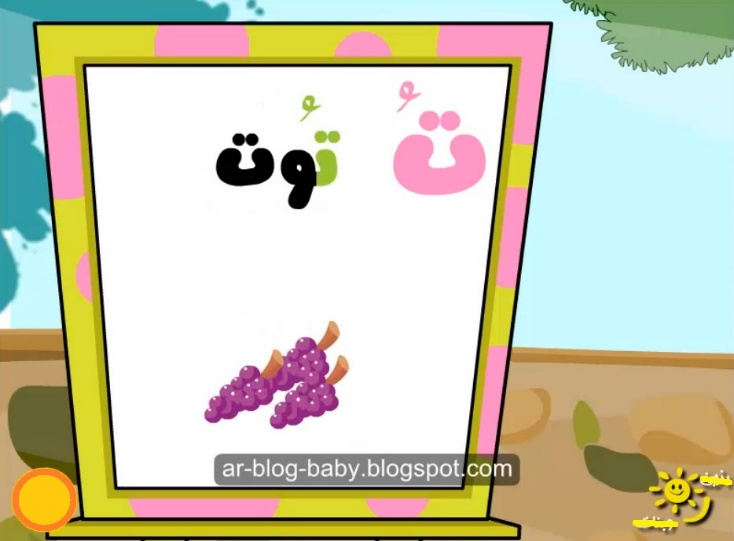 الدرس العاشر توديع الوحدهس1: تعرف على حركات حرف التاء (الفتح والكسر والضم) وقم بنطق الكلمات التالية: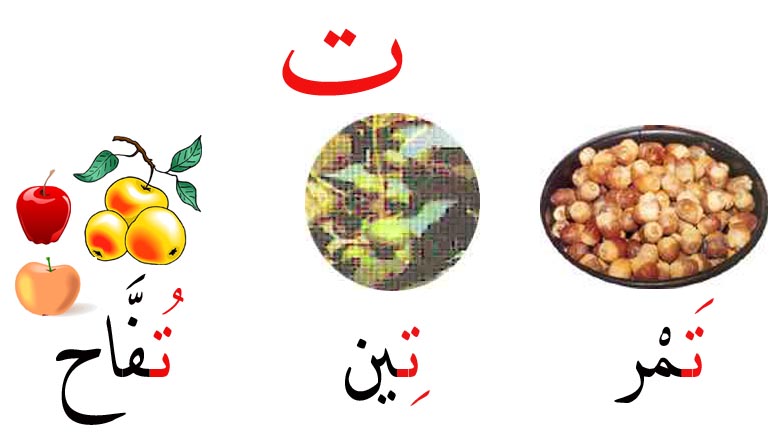 س2: أكمل الرسم باتباع النقط وأضف ما ينقص:	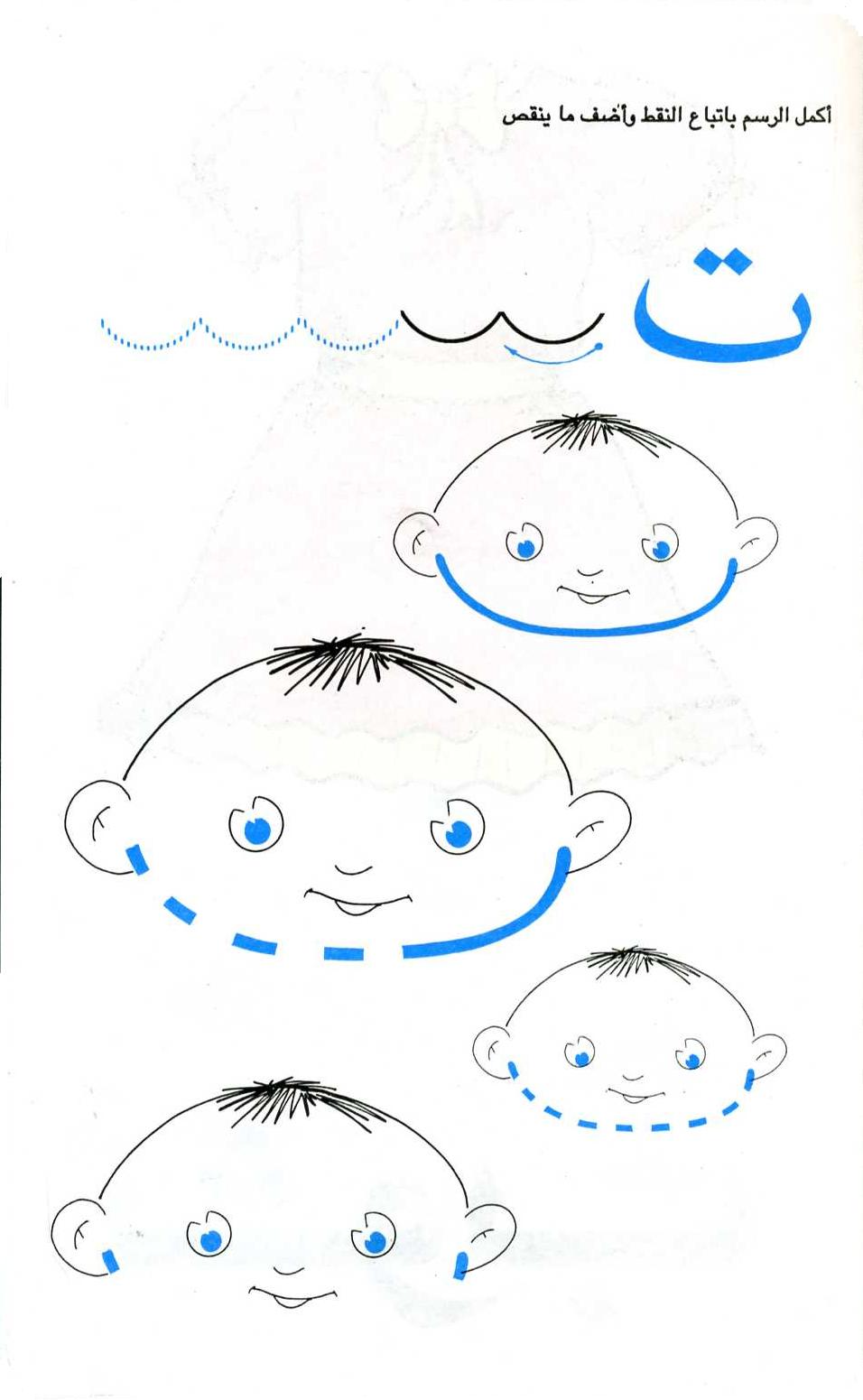 س3: لون وأكتب حرف (ت):	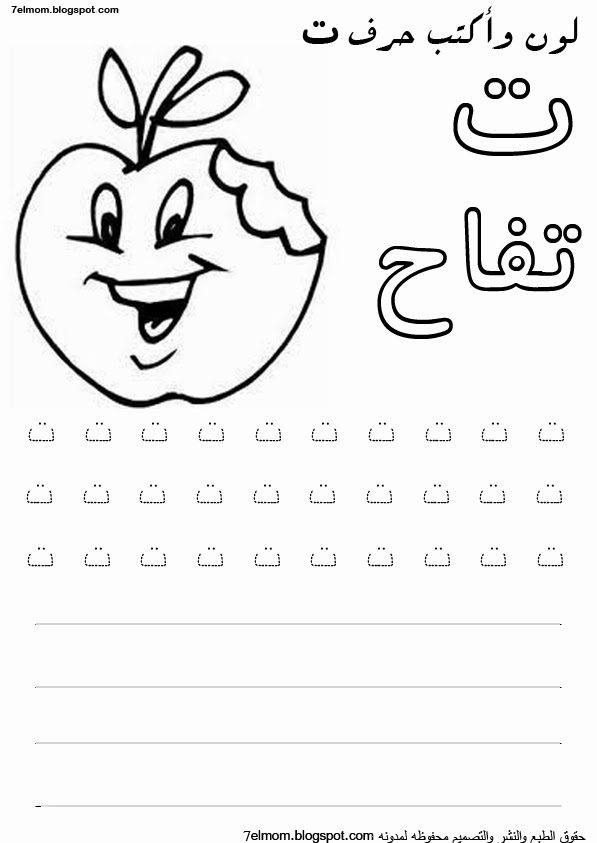 